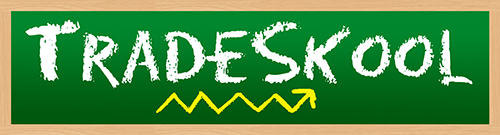 Name: ________________________						Date:__________Fill in the blank to find what kind of superfood Figuar is._A T __R A _ _C _ _R_F _ GWhat is Figuar’s third most powerful vitamin?Vitamin KThiaminFolateVitamin CUnscramble to discover Figuar’s most powerful vitamin. LofateViminta 6BGameneseVitamtni CRewrite to uncover Figuar’s second most powerful vitamin. Hint: It’s written backwards! K Nimativ6B NimativNimaihtFolateWhat is Figuar’s third most powerful mineral?MagnesiumManganeseVitamin CPotassiumUnscramble to uncover Figuar’s second most powerful mineral. EsemengeCoperpToalfeMagnaneesRewrite to discover Figuar’s most powerful mineral. Hint: It’s written backwards!ReppocMuissatopEsenagnamEtalofFiguar is on the ________________ team.HerbSeedFruitVegetableWhat does Figuar’s superpower help with?Blood PressureAsthmaKidneyInflammationWhat is the serving size on Figuar’s trading card? 1 Fig1 Cup, with Pits1 Ounce¼ a FigIf you had half of Figuar’s size, how many calories would you have?32	23.55894Fill in the blank to discover what continent Figuar is from._M_R _ I _ A_F _ I_ AA _ _ A_ O _ T_   A _ _R I _ ASolve the math equation in order to find Figuar’s correct energy.90 - 34 x 10 + 712 x 280 ÷ 2       14. Which altered state does Tradeskool suggest to maximize Figuar’s flavor?Stuffed into Pitted OliveChopped and Added to SoupJammed and Spread on ToastCovered in ChocolateWhat is the main body part used in Figuar’s special move?Legs AbsArmsShoulders